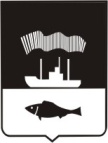 Администрация  города Мурманска  П О С Т А Н О В Л Е Н И Е        03.06.2013		                                                                                        № 1347О внесении изменений в приложение к постановлению администрации города Мурманска от 29.03.2013 № 662 «Об  определении перечня должностных лиц исполнительно-распорядительного органа местного самоуправления - администрации города Мурманска, уполномоченных составлять протоколы об административных правонарушениях» (в ред. постановления от 18.04.2013 № 862)В соответствии с Законом Мурманской области от 25.12.2012                     № 1566-01-ЗМО «О наделении органов местного самоуправления отдельными государственными полномочиями Мурманской области и о внесении изменений в статью 19 Закона Мурманской области «Об административных правонарушениях» и статью 14 Закона Мурманской области «О содержании животных» и Законом Мурманской области от 06.06.2003 № 401-01-ЗМО «Об административных правонарушениях»  п о с т а н о в л я ю:  Внести изменения в приложение к постановлению администрации города Мурманска от 29.03.2013 № 662 «Об  определении перечня должностных лиц исполнительно-распорядительного органа местного самоуправления - администрации города Мурманска, уполномоченных составлять протоколы об административных правонарушениях» (в ред. постановления от 18.04.2013 № 862) согласно приложению к настоящему постановлению.Отделу информационно-технического обеспечения и защиты информации администрации города Мурманска (Кузьмин А.Н.) разместить настоящее постановление с приложением на официальном сайте администрации города Мурманска в сети Интернет.Редакции газеты «Вечерний Мурманск» (Червякова Н.Г.) опубликовать настоящее постановление с приложением.Настоящее постановление вступает в силу со дня официального опубликования.Контроль за выполнением настоящего постановления оставляю за собой.Глава администрациигорода Мурманска			                                          	   А.И. Сысоев  Приложениек постановлению администрациигорода Мурманскаот 03.06.2013 № 1347Изменения в перечень должностных лиц исполнительно-распорядительного органа местного самоуправления - администрации города Мурманска, уполномоченных составлять протоколы об административных правонарушениях №п/пДолжностные лица исполнительно-распорядительного органа местного самоуправления - администрации города МурманскаСтатьи Закона Мурманской области от 06.06.2003 № 401-01-ЗМО «Об административных правонарушениях»1236.Ведущий специалист отдела технадзора за содержанием объектов благоустройства комитета по развитию городского хозяйства администрации города Мурманска; начальник отдела, заместитель начальника отдела, главный специалист, ведущий специалист отдела градостроительства и архитектуры, главный специалист, ведущий специалист отдела формирования земельных участков комитета градостроительства и территориального развития администрации города Мурманска; начальник отдела, главный специалист отдела по контролю за исполнением административного законодательства управления административного округа города Мурманскапункт 6-8 статьи 27.Ведущий специалист отдела технадзора за содержанием объектов благоустройства комитета по развитию городского хозяйства администрации города Мурманска; начальник отдела, заместитель начальника отдела, консультант, главный специалист, ведущий специалист отдела муниципального пункт 10 статьи 2123жилищного контроля комитета по жилищной политике администрации города Мурманска; главный специалист, ведущий специалист отдела градостроительства и архитектуры комитета градостроительства и территориального развития администрации города Мурманска; начальник отдела, главный специалист отдела по контролю за исполнением административного законодательства управления административного округа города Мурманска26.Начальник отдела, главный специалист, ведущий специалист отдела формирования земельных участков комитета градостроительства и территориального развития администрации города Мурманска; начальник отдела, главный специалист отдела по контролю за исполнением административного законодательства управления административного округа города Мурманскастатья 11.1